A 16-a CONFERINȚĂ NAȚIONALĂ DE CONSTRUCȚII METALICE (CM16-2019)Timișoara, 13-14 iunie 2019TALON DE PARTICIPARENumele și prenumele………………………………………………………………………………………….……….Titlul științific / Funcția ……………….………………………………………………………………………………..Instituția/Firma…………………………………………………………………………………………………...……..Localitatea……………………………………………Str……………………………………………Nr………………Telefon…………………………………………Fax……………………………..E-mail………………………..……Vă rugăm să bifaţi corespunzător opţiunilor dumneavoastră:           Doresc să particip la conferință și să trimit lucrarea intitulată: Titlul lucrării:……………………………………........…………..……………………………….........................           Doresc să particip la conferințăTaxa de participare este de 300 lei incluzând volum conferință, prânz, pauză de cafea, cină festivă. Taxa poate fi achitată prin transfer bancar către:ASOCIATIA "ORIZONTURI UNIVERSITARE"Str. Mihai Viteazu nr. 1, 300222 Timisoara, RomaniaVAT code (CUI): 8323902Cont RON:IBAN: RO68BRDE360SV05456573600BRD – GSG, Sucursala TimisoaraStr. Socrate nr. 1, 300551 Timisoara, RomaniaSWIFT code: BRDEROBUVă rugăm menționați referința: CM16-2019 și numele participantuluiVă rugăm să transmiteţi înscrierea la conferință, până pe data 01.05.2019, pe adresa:Prof.dr.ing. Daniel GreceaDepartamentul de Construcţii Metalice şi Mecanica ConstrucţiilorStr. I. Curea, Nr. 1; 300224 TimişoaraTel. 0256/403924 ; Fax. 0256/403917e-mail: daniel.grecea@upt.ro Data: …………..UNIVERSITATEA POLITEHNICA TIMIȘOARADEPARTAMENTUL DE CONSTRUCȚII METALICE ȘI MECANICA CONSTRUCȚIILOR – CMMCStr. Ioan Curea, nr. 1, Timișoara, cod 300224Tel: 0256403911, Fax: 0256403917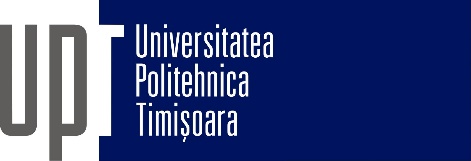 